Конспект урока для  учащихся 8  класса по физической культуре по разделу «Баскетбол»тема: «Тактические действия в защите»Лыхма, 2014г.Аннотация. 	С целью скорейшего освоения программного материала по «Тактические действия в защите», отработки навыков и умений в игре баскетбол продемонстрирован  метод круговой тренировки. Вся площадь спортивного зала делится на 3 зоны (Приложение 1), первая (под кольцом) – для отработки броска по кольцу, вторая (в центре) – для отработки передача мяча разными способами, третья (под кольцом) – тактическое действие в защите и бросок мяча по кольцу. Новая тема изучается в 3 зоне при малом количестве детей, что позволяет лучше понять и усвоить тактико-технические действия в защите.В каждой зоне учащиеся работают в течение 5 минут, затем по команде  учителя делают переход по часовой стрелке. Учитель наблюдает за действиями игроков, корректирует, контролирует правильность выполнения упражнений.  За 10 мин. до окончания урока класс делится на 2 команды и проводится учебно-тренировочная игра баскетбол. В конце урока учащиеся заполняют   инструкционные карты по оценке умений и навыков в игре баскетбол. (Приложение2)    Данная методика позволяет учителю ориентироваться на индивидуальное освоение программного материала учащимися, а  учащимся – следить за динамикой собственного развития и формирования умений и навыков игры. Метод круговой тренировки позволяет держать высокий темп двигательной активности для 100% обучающихся класса, поскольку динамика урока по требованиям СанПиН должна быть не менее 70% . Класс:  8Тема: Баскетбол. Тактические действия в защите. (7 урок)Цель урока: Освоить технику выполнения тактического действия в защите при игре баскетбол.Задачи урока:Выполнять тактические действия в защите.Отработка передач мяча разными способами в движении, выполнение бросков по кольцу методом круговой тренировки.Сочетать  ранее изученные приемы нападения и защиты в учебной игре.Развитие ловкости, скоростно-силовых качеств. Оборудование урока: мячи баскетбольные, разметки зон, инструкционные карты 14 шт., ручки или простой карандашУМК: 1. Учебник: В.И. Лях, А.А. Зданевич. «Физическая культура 5-9 класс» 5-е изд.                  М.:2009г.            2. Комплексная программа физического воспитания учащихся 1-11 классов (авторы В.И. Лях, А.А. Зданевич; Москва, ., допущенной Министерством образования РФ.               План урока:Построение, сдача рапорта. ( 3 мин)Разминка (5 мин)ОРУ (5 мин)Круговая тренировка передач мяча разными способами в движении, выполнение бросков по кольцу, тактические действия в защите (15 мин)Учебная игра баскетбол (10 мин)Построение. Итог урока. Заполнение инструкционных карт. Выставление оценок. (7 мин)Литература:Учебник по физической культуре под ред. В.И. Ляха и А.А. Зданевичаimages.yandex.ruПриложение 1Размещение зон для упражнений на площадке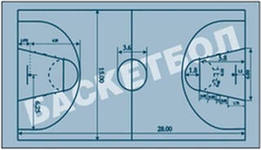 Приложение 2Инструкционная карта «Баскетбол»ФИО учащегося _Иванов Иван__________________класс ___8__________ « Не допускаю ошибок» -«отлично»«Редко» -«хорошо»«Часто»-«удовлетворительно»Не получается –«неудовлетворительно»Учебно-тренировочная игра –выиграл «5», проиграл «4»Производится подсчет, за урок выставляется средняя арифметическая оценка.(например, из таблицы: 5х5=25   4х3=12  и 3х3=9 =50 + 4(проиграл)=54:12=4,5, т.е за урок учащемуся Иванову объективно ставится оценка 4.Образовательное учреждение: Муниципальное автономное образовательное учреждение Белоярского района «Общеобразовательная средняя (полная) школа п.Лыхма»Автор:  Вид Владимир ВальтеровичДолжность: учитель физической культурыСодержаниеДозировкаОрганизационно-методические указанияI.Подготовительная часть.1.Построение. Рапорт. Сообщение задач урока.2. Разминка - Команды «Равняйсь!», «Смирно!», «В обход по залу…»- Бег разным с чередованием ходьбы, упражнений в движении. Легкий бегБег с захлестыванием голениШагом на носочкахШагом на внутренней части стопыШагом на внешней части стопыЛегко бегомБег приставными шагами правым бокомБег приставными шагами левым бокомБег с высоким подниманием бедраШагом с выпадом на обе ногиГусиным шагомШагом без заданияОбразуем круг3. ОРУ (на месте)И.п. стойка, ноги врозь. Вращательные движения головой по часовой и против часовой стрелкиИ.П. Стойка ноги врозь. Руки в стороны, вращение кистей рук на счет1-4Вращение локтей на счет1-4Вращение рук вперед на счет1-4Вращение рук назад на счет1-4И.П. стойка ноги врозь. Вращение туловища по часовой и против часовой стрелки на счет 1-4И.П. стойка. Ноги шире плеч. Наклоны к правой ноге, к левой, коснуться пола (на  счет 1-4)И.П. стойка ноги врозь. Руки вытянуть вперед, мах правой ногой вперед, коснуться кисти рук, мах левой ногой на счет 1-2, 3-4И.П. Ноги шире плеч, руки на поясе выпад к правой ноге, выпад к левой ногеII Основная часть(Построение. Расчет на 1.2.3.Круговая тренировка1зона - 1 группа задание: отработка броска по кольцу.Бросок в кольцо с двух шагов-С правой стороны-С левой стороны-Со штрафной линии2 зона-2 группа задание: передача мяча разными способами (работа в парах)Передача мяча на месте от груди двумя рукамиПередача правой, левой рукой от плечаПередача мяча в движении двумя руками от грудиПередача мяча в движении с отскоком от пола.3 зона-3 группа задание: тактическое действие в защите (работа в парах)Вырывание и выбиваниеПерехватНакрывание Построение. Деление класса на 2 команды.Учебно-тренировочная играIII Заключительная часть Построение. Разбор игры. Заполнение инструкционных карт. Оценки за урок.IV Домашнее задание13 мин3 мин.5 мин.0,5 круга0,5 круга0,5 круга0,5 круга0,5 круга0,5 круга0,5 круга0,5 круга0,5 круга0,5 круга0,5 круга1 круг5 мин3-4 раза3-4 раза3-4 раза3-4 раза3-4 раза3-4 раза3-4 раза3-4 раза3-4 раза3-4 раза в каждую сторону25 мин15 мин10 мин7 мин.6 мин1мин.Обратить внимание на форму, обувьРуки на поясРуки вверхРуки на поясРуки на поясРуки на поясРуки на поясРуки на поясШаг «в ногу», восстановление дыханияНоги на ширине плеч, руки на поясВыполняется с большой амплитудойНоги в коленях не сгибатьСпина прямаяСпина прямаяДеление класса на 3 группыМетод круговой тренировки, по 5 минут в каждой зоне. По сигналу учителя команды переходят из одной зоны в другуюОбратить внимание на технику броска!Выполнять с наскоком или с нашагиванием.Объяснение  и показ учителем способов вырывания. выбивания, перехвата, накрывания.Оценка за урок ставится по результатам качества выполнения заданий в течении урока согласно инструктивной карте.(Приложение 2)Повторить правила игры в баскетбол№приемыНе допускаю ошибокРедко допускаю ошибкиЧасто допускаю ошибкиНе получается,нужна помощь1 станцияБросок в кольцо с двух шагов+1 станцияБросок в кольцо с правой стороны+1 станцияБросок в кольцо с левой стороны+1 станцияБросок в кольцо со штрафной линии+2 станцияПередача мяча на месте от груди двумя руками+2 станцияПередача правой, левой рукой от плеча+2 станцияПередача мяча в движении двумя руками от груди+2 станцияПередача мяча в движении с отскоком от пола.+3 станцияВырывание и выбивание+3 станцияПерехват+3 станцияНакрывание +Учебно-тренировочная играКоманда проигралаКоманда проигралаКоманда проигралаКоманда проиграла